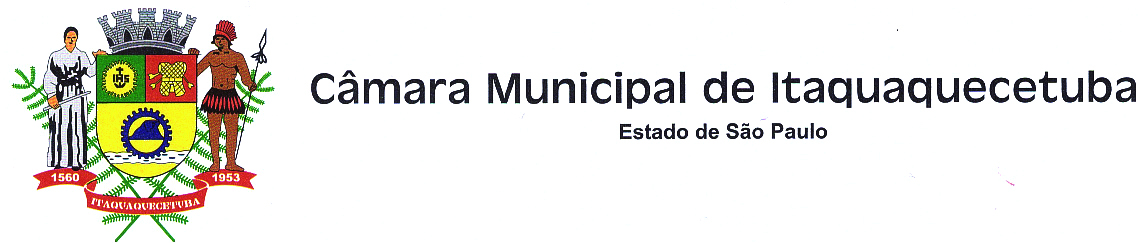 PROJETO DE DECRETO LEGISLATIVO Nº  22  / 2016 “Dispõe sobre concessão de Título de Cidadão Itaquaquecetubense”A Câmara Municipal de Itaquaquecetuba decreta:Art.1º - Fica concedido o Título de Cidadão Itaquaquecetubense à Senhora Sebastiana da Cruz Ferreira da Fonseca, pelos relevantes serviços prestados ao município.Art. 2º - A Presidência da Casa designará local, dia e hora para a Sessão Solene ser realizada, a entrega do título ora conferido.Art. 3º - As despesas decorrentes deste Decreto Legislativo correrão por conta das dotações próprias do Orçamento, suplementadas se necessário.Art. 4º - Este Decreto Legislativo entra em vigor na data de sua publicação. Plenário Vereador Maurício Alves Braz, em 23 de maio de 2016.Edson de Souza MouraEdson MouraVereador – PT                                           CURRICULUMNome: Sebastiana da Cruz Ferreira da Fonseca Nascimento: 22/02/1936Campos do Jordão – SP. Pai: Ernesto da Cruz FerreiraMãe: Maria Candida de JesusEsposo: Walter Mendes GuimarãesFilha: Cecilia Ferreira Guimarães AngotiEndereço: Rua Teofilo Braga nº 411 – Parque Piratininga Sebastiana da Cruz Ferreira da Fonseca (mais conhecida como Dona Nena), Na adolescência veio para São Paulo onde trabalhou como empregada domestica na empresa Baú da Felicidade, depois veio para Guarulhos trabalhar na Imobiliária Stiner. Retornou a Campos do Jordão, prestou concurso para trabalhar no auditório Claudio Santoro onde é realizado o festival de inverno, voltou para Guarulhos sendo transferida para a Delegacia de Cumbica. No ano de 1991 veio morar no Parque Piratininga participando da Associação de moradores onde contribuiu com muitos benefícios e melhorias para o bairro. 